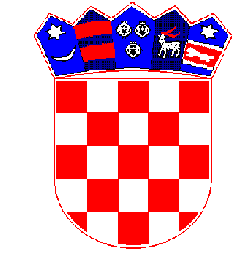 REPUBLIKA HRVATSKAPRIMORSKO-GORANSKA ŽUPANIJAGRAD CRESGRADONAČELNIKKlasa: 320-01/19-1/4Ur. broj:2213/02-02-19-3Cres, 24. listopada 2019.GRADSKO VIJEĆEPRIJEDLOG ZA DONOŠENJE ODLUKE O PRISTUPANJU GRADA CRESA KAO OSNIVAČACENTRU ZA POLJOPRIVREDU I RURALNI RAZVOJ PRIMORSKO-GORANSKE ŽUPANIJEPravni osnov i obrazloženje: Pravni osnov za donošenje ove odluke proizlazi iz članka 29. Statuta Grada Cresa.Ovom odlukom predlaže se da Grad Cres pristupi Centru za poljoprivredu i ruralni razvoj Primorsko-goranske županije, kao osnivač.Centar za poljoprivredu i ruralni razvoj Primorsko-goranske županije (u daljnjem tekstu: Centar) je ustanova sa sjedištem u Staroj Sušici, Karolinska cesta 87. Osnovan je Sporazumom o osnivanju ustanove – Centra za brdsko - planinsku poljoprivredu Primorsko – goranske županije od 17. 07. 2000.godine. Navedeni Sporazum su osnivači izmijenili odlukama donesenim u razdoblju između 18.12.2014.g. do 28. 04.2015.g., pri čemu je izmijenjen i naziv centra iz „Centar za brdsko-planinsku poljoprivredu Primorsko-goranske županije„ u „Centar za poljoprivredu i ruralni razvoj Primorsko-goranske županije“. Centar je upisan u registar trgovačkog suda u Rijeci kao ustanova, MBS: 0401588949, OIB: 07103881876, pod nazivom: „Centar za poljoprivredu i ruralni razvoj Primorsko-goranske županije“. Osnivači su Primorsko-goranska županija, gradovi Čabar, Delnice, Kastav i Vrbovsko, te općine Brod Moravice, Čavle, Fužine, Jelenje, Klana, Lokve, Mrkopalj, Ravna Gora, Skrad, Vinodolska općina i Viškovo (dalje u tekstu: Osnivači).  Sporazumom o osnivanju Centra za poljoprivredu i ruralni razvoj Primorsko-goranske županije, od 01. kolovoza 2018.g., propisano je da u radu Centra mogu sudjelovati isključivo Osnivači Centra ali je ujedno predviđeno da se, pod jednakim uvjetima kao i Osnivači, mogu priključiti i druge jedinice lokalne samouprave, kao pridruženi članovi. Grad Cres je pridruženi član Centra. Grad Cres potpisnik je Ugovora o sufinanciranju programa i aktivnosti Centra kao pridruženi član a 31. prosinca 2019.g. pridruženim članovima taj ugovor ističe. Istekom navedenog Ugovora daljnja suradnja s Centrom bit će omogućena samo sadašnjim i budućim osnivačima, jer pridruženi članovi više nisu predviđeni u novom Sporazumu. Projekti i aktivnosti  koje provodi Centar od 31. prosinca 2019.g. bit će usmjereni isključivo na Osnivače, dok će se sve ostale jedinice loklane samouprave imati mogućnost sudjelovanja u radu Centra na tržišnom  principu odnosno prema komercijalnim cijenama za pojedine vrste usluga ili za sudjelovanje u projektima Centra. Donošenjem ove odluke o pristupanju kao osnivač, Grad Cres, imenovat će svog predstavnika u tijelo ustanove: Stručno vijeće Centra posredstvom kojeg će sudjelovati u radu Centra. Za potrebe pristupanja Centra, kao osnivač, Grad Cres obvezan je donijeti odluku o pristupanju, imenovati svog predstavnika u Stručno vijeće i uplatiti iznos od 5.000,00 kn kao osnivački ulog. Minimalna godišnja financijska obveza Grada Cresa kao osnivača (uz jednokratnih 5.000,00 kn osnivačkog uloga pri pristupanju) je 20.000,00 kn, a može bit i veća ukoliko se tako odluči. Način trošenja predmetnih sredstava, prikupljenih od strane Osnivača, definiran je godišnjim poslovnim i financijskim planom Centra, odnosno projektima koje Centar provodi u toj godini na području cijele PGŽ, a potencijalno i na području Grada Cresa.Grad Cres je i do sada kao pridruženi član Centra godišnje izdvajao 20.000,00 kn za projekte Centra. Sredstva potrebna za osnivanje i rad Centra biti će osigurana u Proračunu Grada Cresa.Predlaže se Gradskom vijeću usvajanje Odluke o pristupanju Grada Cresa kao osnivača, Centru za poljoprivredu i ruralni razvoj Primorsko-goranske županije. TEKST AKTA	Na temelju članka 29. Statuta Grada Cresa(„Službene novine Primorsko-goranske županije“ br. 29/09, 14/13, 5/18, 25/18), Gradsko vijeće Grada Cresa, na  sjednici, održanoj __________2019. godine, donijelo je ODLUKU O PRISTUPANJU GRADA CRESA KAO OSNIVAČA CENTRU ZA POLJOPRIVREDU I RURALNI RAZVOJ PRIMORSKO-GORANSKE ŽUPANIJE Članak 1.	Grad Cres kao dugogodišnji pridruženi član Centra za poljoprivredu i ruralni razvoj Primorsko -goranske županije, OIB 07103881876, sa sjedištem u Ravnoj Gori, Stara Sušica, Karolinska cesta 87, (u daljnjem tekstu: Centar) ovom odlukom pristupa Centru kao osnivač. Članak 2.	Ovlašćuje se Gradonačelnik Grada Cresa da potpiše Sporazum o osnivanju Centra za poljoprivredu i ruralni razvoj Primorsko goranske županije u svojstvu osnivača, te izvrši uplatu osnivačkog uloga u iznosu 5.000,00 kuna. 	Grad Cres sufinancirat će rad Centra i provedbu njegovih programa i aktivnosti u godišnjem iznosu koji je određen Sporazumom o osnivanju Centra za poljoprivredu i ruralni razvoj Primorsko-goranske županije.  Članak 3.	Ovlašćuje se gradonačelnik Grada Cresa da sklapa sve akte, imenuje predstavnika Grada Cresa za člana Stručnog vijeća Centra te poduzima sve radnje s ciljem djelovanja Centra iz točke 1. ove odluke, u granicama njegovih zakonskih ovlaštenja. Članak 4.	Ova Odluka stupa na snagu dan nakon objave u „Službenim novinama Primorsko-goranske županije“.Klasa: 320-01/19-1/4Ur.broj: 2213/02-01-19-Cres, _________2019.GRAD CRESGRADSKO VIJEĆEPredsjednikMarčelo Damijanjević